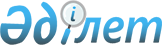 Об утверждении Правил определения размера и порядка оказания жилищной помощи малообеспеченным семьям (гражданам) в Казталовском районе
					
			Утративший силу
			
			
		
					Решение Казталовского районного маслихата Западно-Казахстанской области от 30 июля 2012 года № 7-3. Зарегистрировано Департаментом юстиции Западно-Казахстанской области 28 августа 2012 года № 7-8-148. Утратило силу решением Казталовского районного маслихата Западно-Казахстанской области от 30 октября 2013 года № 18-2      Сноска. Утратило силу решением Казталовского районного маслихата Западно-Казахстанской области от 30.10.2013 № 18-2      В соответствии с Законами Республики Казахстан от 23 января 2001 года "О местном государственном управлении и самоуправлении в Республике Казахстан", от 16 апреля 1997 года "О жилищных отношениях" и постановлением Правительства Республики Казахстан от 30 декабря 2009 года № 2314 "Об утверждении Правил предоставления жилищной помощи" Казталовский районный маслихат РЕШИЛ:



      1. Утвердить прилагаемые Правила определения размера и порядка оказания жилищной помощи малообеспеченным семьям (гражданам) в Казталовском районе.



      2. Настоящее решение вступает в силу со дня государственной регистрации в органах юстиции и вводится в действие по истечении десяти календарных дней со дня первого официального опубликования.      Председатель сессии              Ж. Кайыров

      Секретарь маслихата              Е. Газизов

Утверждены

решением Казталовского

районного маслихата

от 30 июля 2012 года № 7-3 Правила

определения размера и порядка

оказания жилищной помощи

малообеспеченным семьям

(гражданам) в Казталовском районе      Настоящие Правила определения размера и порядка оказания жилищной помощи малообеспеченным семьям (гражданам) в Казталовском районе разработаны в соответствии с Законом Республики Казахстан от 16 апреля 1997 года "О жилищных отношениях" и постановлением Правительства Республики Казахстан от 30 декабря 2009 года № 2314 "Об утверждении Правил предоставления жилищной помощи" и определяют размер и порядок оказания жилищной помощи малообеспеченным семьям (гражданам). 

1. Общие положения      1. В Правилах используются следующие основные понятия:

      доля предельно-допустимых расходов - отношение предельно-допустимого уровня расходов семьи (гражданина) в месяц на содержание жилого дома (жилого здания), потребления коммунальных услуг и услуг связи в части увеличения абонентской платы за телефон, подключенный к сети телекоммуникаций, арендной платы за пользование жилищем, арендованным местным исполнительным органом в частном жилищном фонде, к совокупному доходу семьи (гражданина) в процентах;

      совокупный доход семьи (гражданина) – общая сумма доходов семьи (гражданина) за квартал, предшествующий кварталу обращения за назначением жилищной помощи;

      орган управления объектом кондоминиума - физическое или юридическое лицо, осуществляющее функции по управлению объектом кондоминиума;

      уполномоченный орган – государственное учреждение "Казталовский районный отдел занятости и социальных программ Западно-Казахстанской области" (далее – уполномоченный орган), осуществляющий назначение жилищной помощи;

      расходы на содержание жилого дома (жилого здания) - обязательная сумма расходов собственников помещений (квартир) посредством ежемесячных взносов, установленных решением общего собрания, на эксплуатацию и ремонт общего имущества объекта кондоминиума, содержание земельного участка, расходы на приобретение, установку, эксплуатацию и проверку общедомовых приборов учета потребления коммунальных услуг, расходы на оплату коммунальных услуг, потребленных на содержание общего имущества объекта кондоминиума, а также взносы на накопление денег на предстоящий в будущем капитальный ремонт общего имущества объекта кондоминиума или отдельных его видов;

      малообеспеченные семьи (граждане) – лица, которые в соответствии с жилищным законодательством Республики Казахстан имеют право на получение жилищной помощи.

      2. Жилищная помощь предоставляется за счет средств местного бюджета малообеспеченным семьям (гражданам), постоянно проживающим в Казталовском районе на оплату:

      расходов на содержание жилого дома (жилого здания) семьям (гражданам), проживающим в приватизированных жилых помещениях (квартирах) или являющимися нанимателями (поднанимателями) жилых помещений (квартир) в государственном жилищном фонде;

      потребление коммунальных услуг и услуг связи в части увеличения абонентской платы за телефон, подключенный к сети телекоммуникаций, семьям (гражданам), являющимся собственниками или нанимателями (поднанимателями) жилища;

      арендной платы за пользованием жилищем, арендованным местным исполнительным органом в частном жилищном фонде;

      стоимость однофазного счетчика электрической энергии с классом точности не ниже 1 с дифференцированным учетом и контролем расхода электроэнергии по времени суток проживающим в приватизированных жилых помещениях (квартирах), индивидуальном жилом доме.

      Расходы малообеспеченных семей (граждан), принимаемые к исчислению жилищной помощи, определяются как сумма расходов по каждому из вышеуказанных направлений.

      Жилищная помощь определяется как разница между суммой оплаты расходов на содержание жилого дома (жилого здания), потребление коммунальных услуг и услуг связи в части увеличения абонентской платы за телефон, подключенный к сети телекоммуникаций, арендной платы за пользование жилищем, арендованным местным исполнительным органом в частном жилищном фонде, стоимость однофазного счетчика электрической энергии с классом точности не ниже 1 с дифференцированным учетом и контролем расхода электроэнергии по времени суток проживающим в приватизированных жилых помещениях (квартирах), индивидуальном жилом доме, в пределах норм и предельно допустимого уровня расходов семьи (граждан) на эти цели. Доля предельно-допустимых расходов семьи (гражданина) на содержание жилого дома (жилого здания), на арендную плату за пользование жилищем устанавливается к совокупному доходу семьи (гражданина) в размере десяти процентов, стоимость однофазного счетчика электрической энергии с классом точности не ниже 1 с дифференцированным учетом и контролем расхода электроэнергии по времени суток проживающим в приватизированных жилых помещениях (квартирах), индивидуальном жилом доме и на потребления коммунальных услуг, а также на услуги связи в части увеличения абонентской платы за телефон, подключенный к сети телекоммуникаций, к совокупному доходу семьи (гражданина) в размере десяти процентов.

      Сноска. Пункт 2 в редакции Решения Казталовского районного маслихата Западно-Казахстанской области от 26.12.2012 № 9-6 (вводится в действие со дня первого официального опубликования).

      3. Жилищная помощь оказывается по предъявленным поставщиками 

счетам на оплату коммунальных услуг на содержание жилого дома (жилого здания) согласно смете, определяющей размер ежемесячных и целевых взносов, на содержание жилого дома (жилого здания), а также счету на оплату стоимости однофазного счетчика электрической энергии с классом точности не ниже 1 с дифференцированным учетом и контролем расхода электроэнергии по времени суток, устанавливаемого взамен однофазного счетчика электрической энергии с классом точности 2,5, находящегося в использовании в приватизированных жилых помещениях (квартирах), индивидуальном жилом доме, за счет бюджетных средств лицам, постоянно проживающим в данной местности.

      Сноска. Пункт 3 в редакции Решения Казталовского районного маслихата Западно-Казахстанской области от 26.12.2012 № 9-6 (вводится в действие со дня первого официального опубликования). 

2. Порядок назначения жилищной помощи      4. Для назначения жилищной помощи гражданин (семья) обращается в уполномоченный орган с заявлением и представляет следующие документы:

      1) копию документа, удостоверяющего личность заявителя;

      2) копию правоустанавливающего документа на жилище;

      3) копию книги регистрации граждан;

      4) документы, подтверждающие доходы семьи;

      5) счета о размерах ежемесячных взносов на содержание жилого дома (жилого здания);

      6) счета на потребление коммунальных услуг;

      7) квитанцию-счет за услуги телекоммуникаций или копия договора на оказание услуг связи;

      8) счет о размере арендной платы за пользование жилищем, арендованным местным исполнительным органом в частном жилищном фонде, предъявленный местным исполнительным органом;

      9) квитанцию–счет стоимости однофазного счетчика электрической энергии с классом точности не ниже 1 с дифференцированным учетом и контролем расхода электроэнергии по времени суток проживающим в приватизированных жилых помещениях (квартирах), индивидуальном жилом доме.

      Сноска. Пункт 4 с изменениями, внесенными Решением Казталовского районного маслихата Западно-Казахстанской области от 26.12.2012 № 9-6 (вводится в действие со дня первого официального опубликования).

      5. Назначение жилищной помощи осуществляется с месяца обращения за ее получением на срок до конца текущего квартала. Месяцем обращения считается месяц подачи заявления с прилагаемыми документами.

      6. При изменении дохода семьи (гражданина), тарифа расходов на содержание жилого дома (жилого здания) и потребления коммунальных услуг, уполномоченный орган производится перерасчет ранее назначенной жилищной помощи.

      7. Получатель жилищной помощи в течение десяти дней должен информировать уполномоченный орган об обстоятельствах, влияющих на получение жилищной помощи, а в случае выявления представления заявителем недостоверных сведений, повлекших за собой незаконное назначение жилищной помощи, выплата жилищной помощи заявителю прекращается.

      Излишне выплаченные суммы подлежат возврату в добровольном порядке, а в случае отказа - в судебном порядке.

      8. Семьи (граждане), имеющие в частной собственности более одной единицы жилья или сдающие помещение в наем (аренду) или поднаем, жилищная помощь не назначается. Жилищная помощь не предоставляется в случаях, если в членах семьи (граждане) имеются: трудоспособные лица, которые не работают, не учатся, не служат в армии и не зарегистрированы в уполномоченном органе в качестве безработных, за исключением занятых воспитанием ребенка в возрасте до 3-х лет, лиц, осуществляющих уход за инвалидами, нуждающихся в уходе, а также страдающих психическими заболеваниями, состоящих на учете в лечебных учреждениях и имеющих заключение врачебно-консультационной комиссии о временной нетрудоспособности. 

3. Выплата жилищной помощи      9. Выплата жилищной помощи малообеспеченным семьям (гражданам) осуществляется уполномоченным органом через банки второго уровня.
					© 2012. РГП на ПХВ «Институт законодательства и правовой информации Республики Казахстан» Министерства юстиции Республики Казахстан
				